       ขอเชิญร่วมถวายผ้าป่าสามัคคี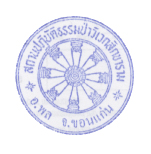 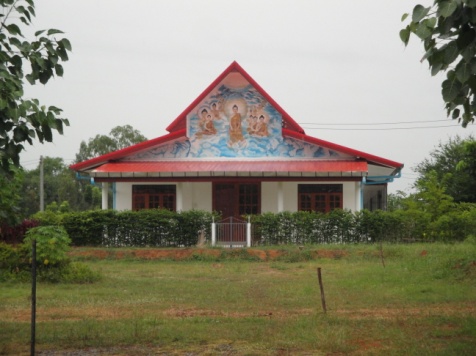             สร้างศาลาปฏิบัติธรรมณ สถานปฏิบัติธรรมป่าวิเวกสิกขาราม  อ.พล  จ.ขอนแก่น	วันเสาร์ที่  ๒๘ กรกฎาคม  พ.ศ. ๒๕๖๑  เวลา ๑๑.๐๐ น. 	เนื่องในโอกาสวันอาสาฬหบูชา  ซึ่งเป็นวันที่พระรัตนตรัยเกิดขึ้นครบครั้งแรกในโลก คือพระพุทธ พระธรรม และพระสงฆ์  ต่อเนื่องวันเข้าพรรษา  ซึ่งตรงกับวันเฉลิมพระชนมพรรษาสมเด็จพระเจ้าอยู่หัว  ด้วยเหตุนี้จึงขอเชิญพุทธบริษัททุกท่านร่วมบำเพ็ญกุศล  เจริญทาน ศีล ภาวนา  ถวายแด่พระรัตนตรัย  ถวายเป็นพระราชกุศล  ณ  สถานปฏิบัติธรรมป่าวิเวกสิกขาราม  	ขออานุภาพสมเด็จพระพุทธเจ้าองค์ปฐมสิขีทศพลที่ ๑  พระพุทธเจ้าทุกพระองค์ พระปัจเจกพุทธเจ้าทุกพระองค์ พระรัตนตรัย และอำนาจบุญกุศลที่ได้ทำในครั้งนี้ ขอให้บ้านเมืองสงบ  เศรษฐกิจประเทศรุ่งเรือง  ภัยพิบัติอันตรายทั้งปวงสลายไป  ให้ประชาชนทั้งหลายมีจิตเป็นกุศล  อยู่ในศีลธรรม มีสัมมาทิฏฐิ  และขอให้ท่านทั้งหลายมีความเจริญทั้งทางโลก และทางธรรม  พ้นจากกองทุกข์เข้าถึงพระนิพพาน.                                      คณะพุทธบริษัทสมเด็จพระพุทธเจ้าองค์ปฐมสิขีทศพลที่ ๑กำหนดการวันที่  ๒๖  - ๓๐ ก.ค. ๖๑  บวชเนกขัมมะชีพราหมณ์  ปฏิบัติธรรมถวายเป็นพุทธบูชาวันที่  ๒๘ ก.ค. ๖๑   เวลา ๙.๐๐ น.    ตั้งกองผ้าป่าสามัคคีสร้างศาลาปฏิบัติธรรม                               เวลา ๑๑.๐๐ น. ถวายภัตตาหารเพล  ถวายผ้าป่าสามัคคี                 กรวดน้ำอุทิศบุญกุศล  ให้ญาติทุกภพทุกชาติ  พรหม  เทวดา                 สัมภเวสี  เปรต สรรพสัตว์ทุกภพทุกภูมิทั้ง ๓ โลก                 และอธิษฐานขอพรพระ   หมายเหตุ  ท่านที่ไม่สามารถมาร่วมงานได้   สามารถโอนปัจจัยเข้าบัญชี   1.พระวิชัย ศิริผลหลาย  ธ.ทหารไทย  สาขาบ้านไผ่  เลขที่ 384-2-38156-2(ธ.เดียวกันไม่เสียค่าโอน)2.พระวิชัย  ศิริผลหลาย   บัญชีออมทรัพย์  ธ.ไทยพาณิชย์  สาขาเมืองพล  เลขที่  792-213143-4     และกรุณาแจ้งให้ทราบด้วย  เพื่อจะได้นำปัจจัยเข้ากองผ้าป่า  ที่เบอร์โทรแม่ชีรุ่ง 08-4603-0946  